Lampiran 13FOTO DOKUMENTASI KEGIATAN PENELITIANPretest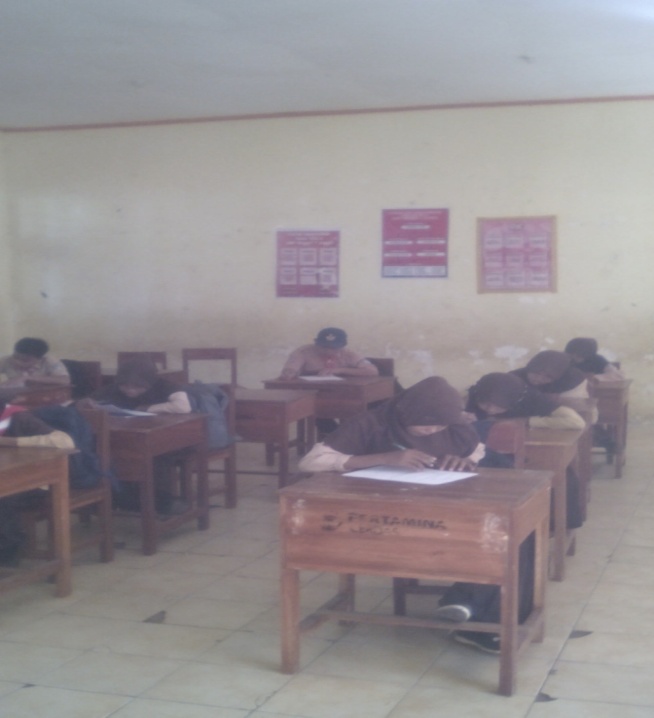 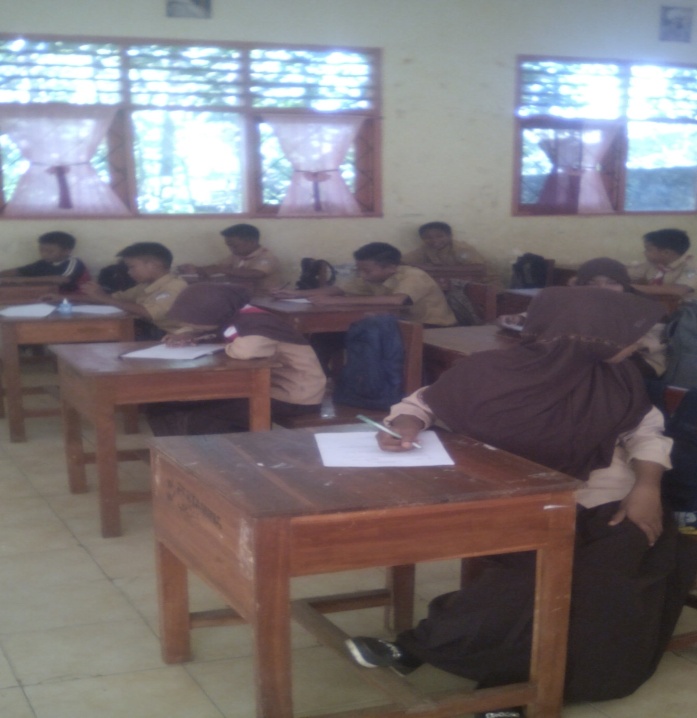 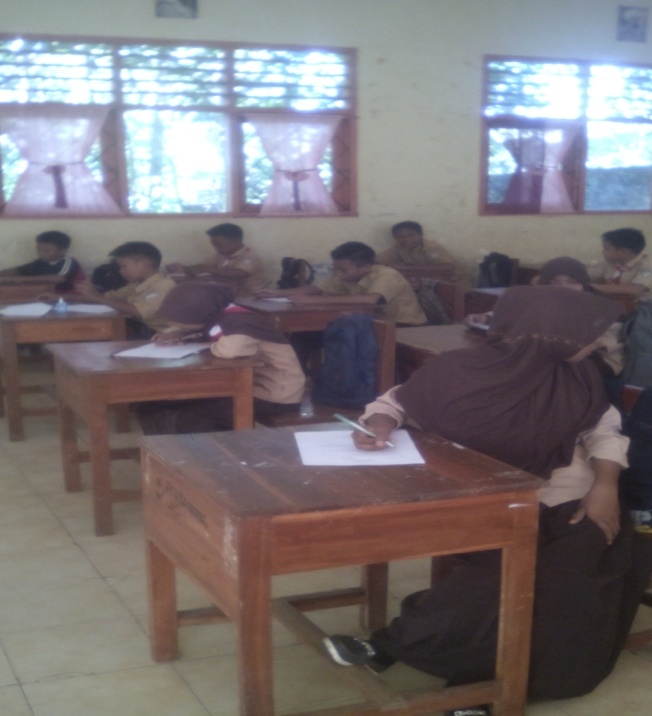 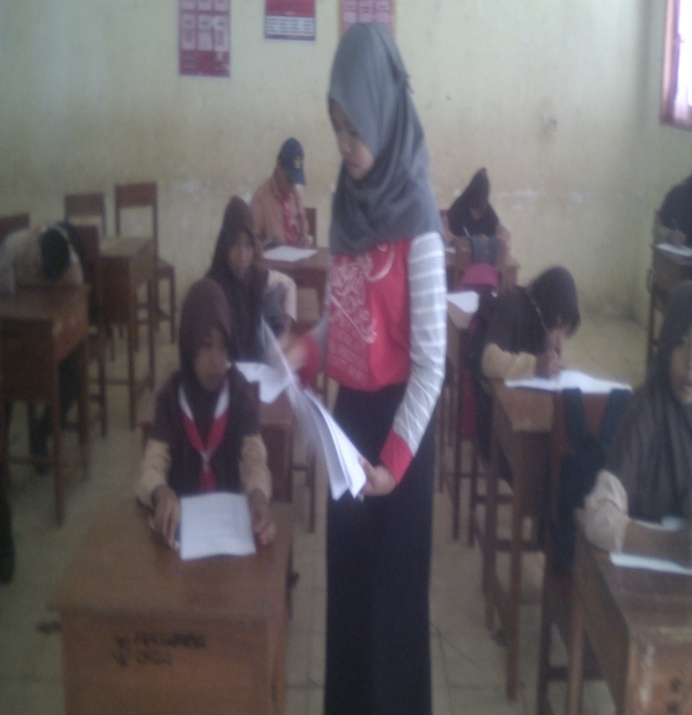 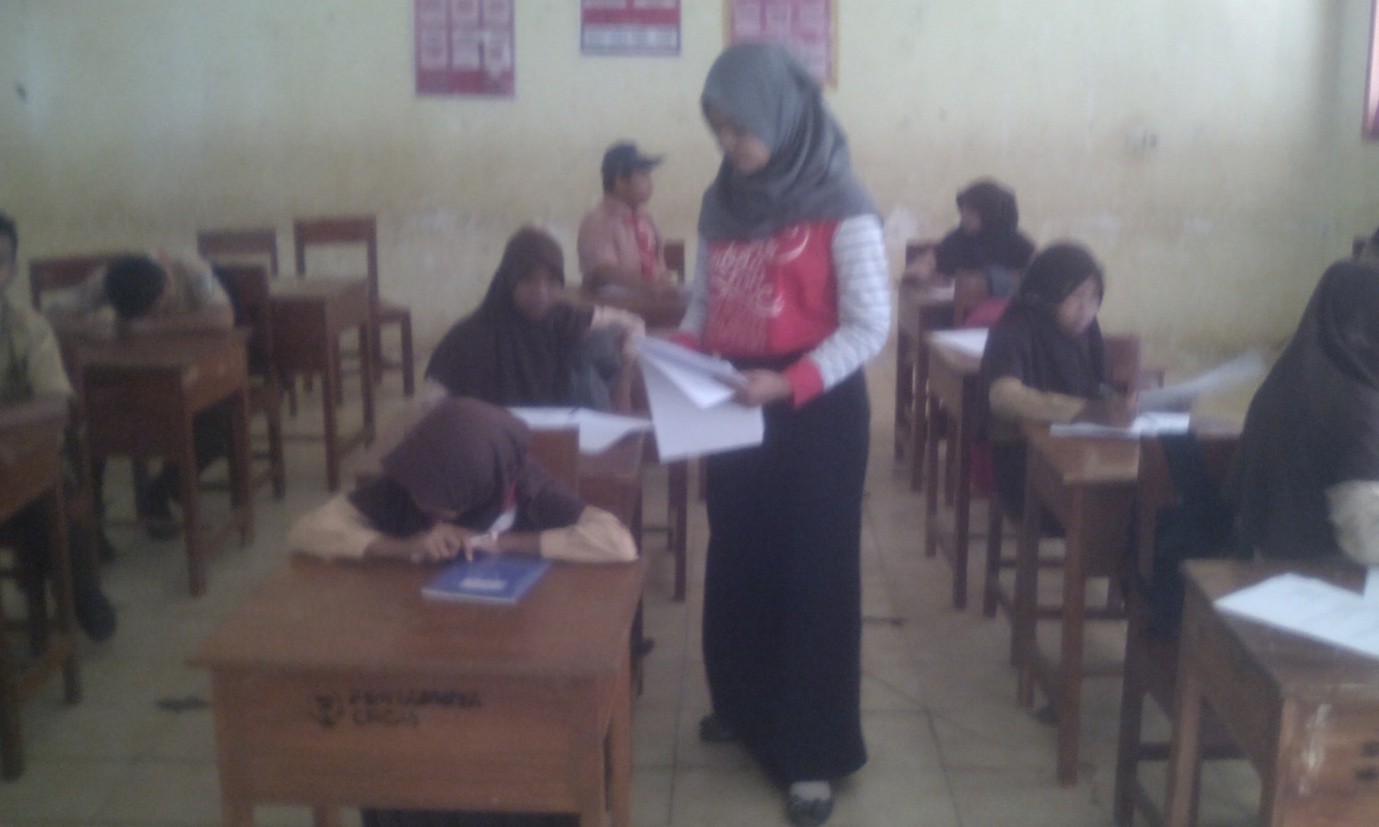 PROSES PEMBELAJARAN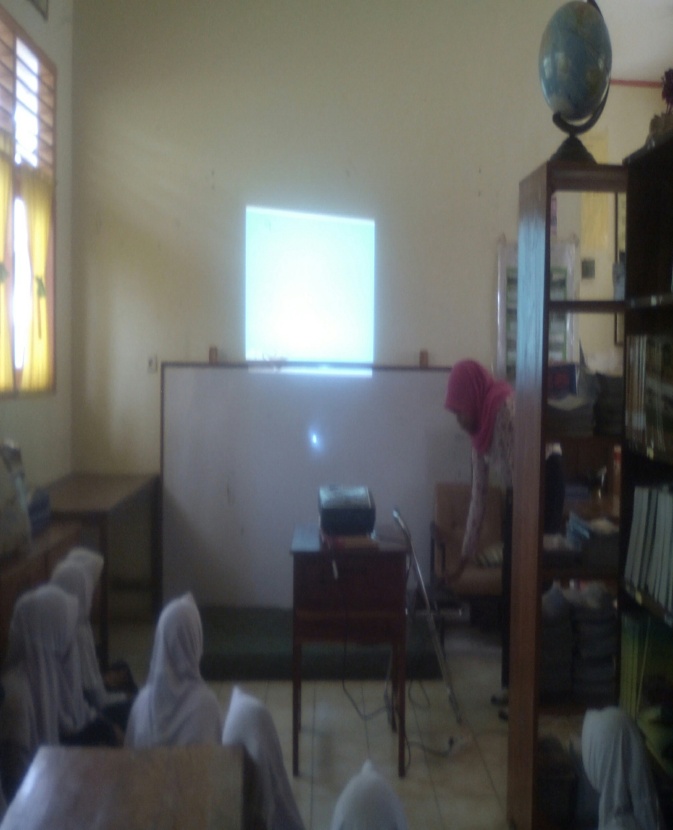 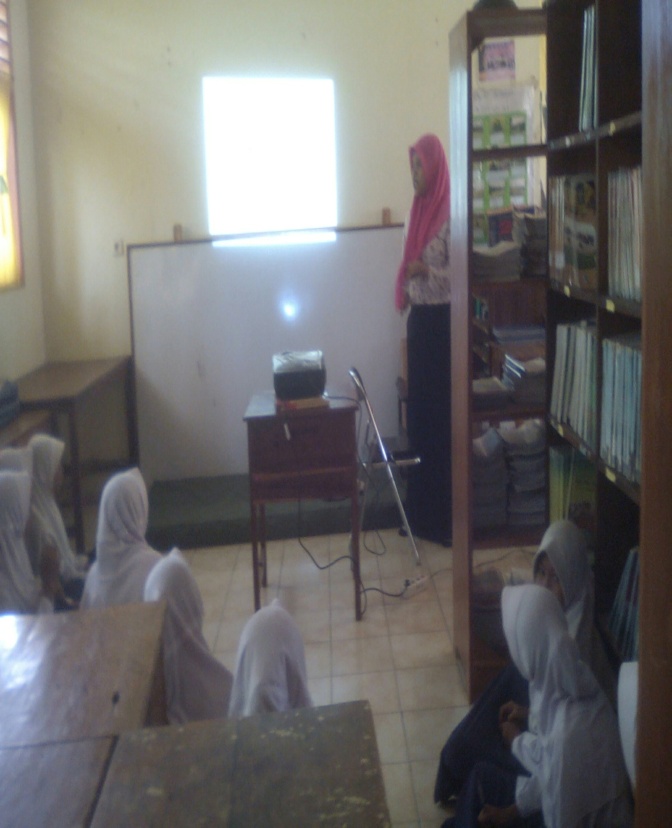 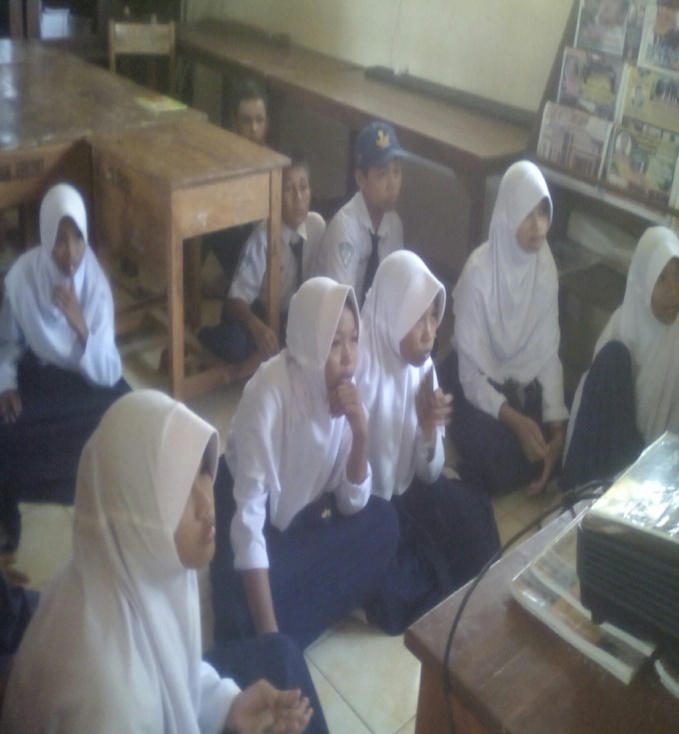 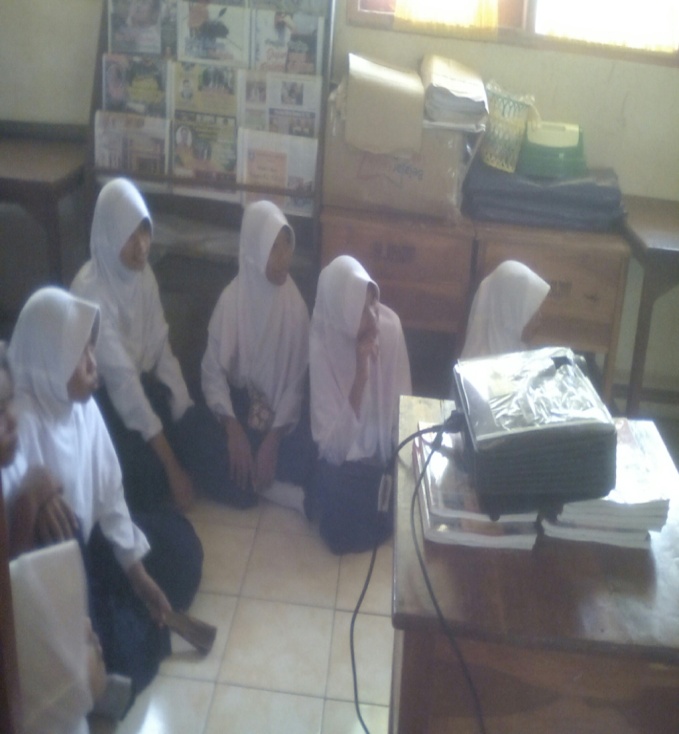 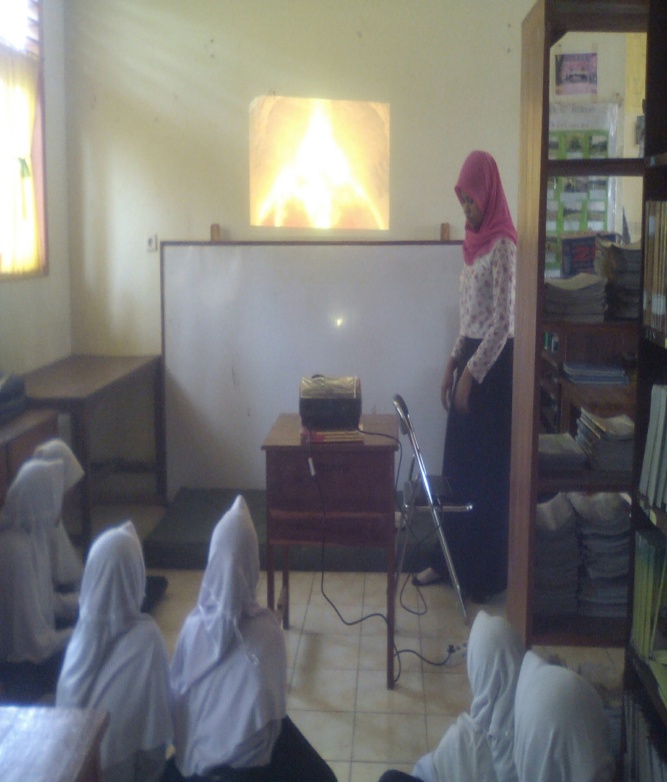 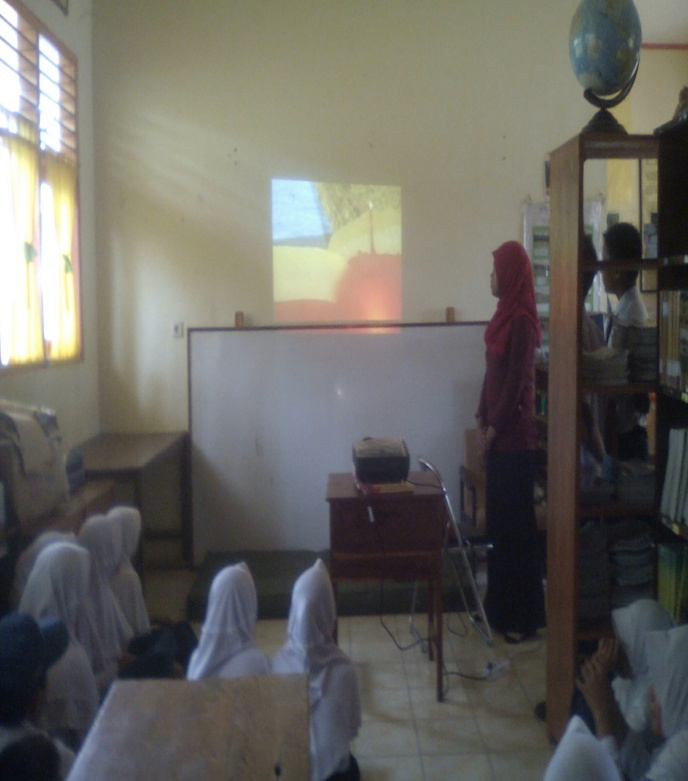 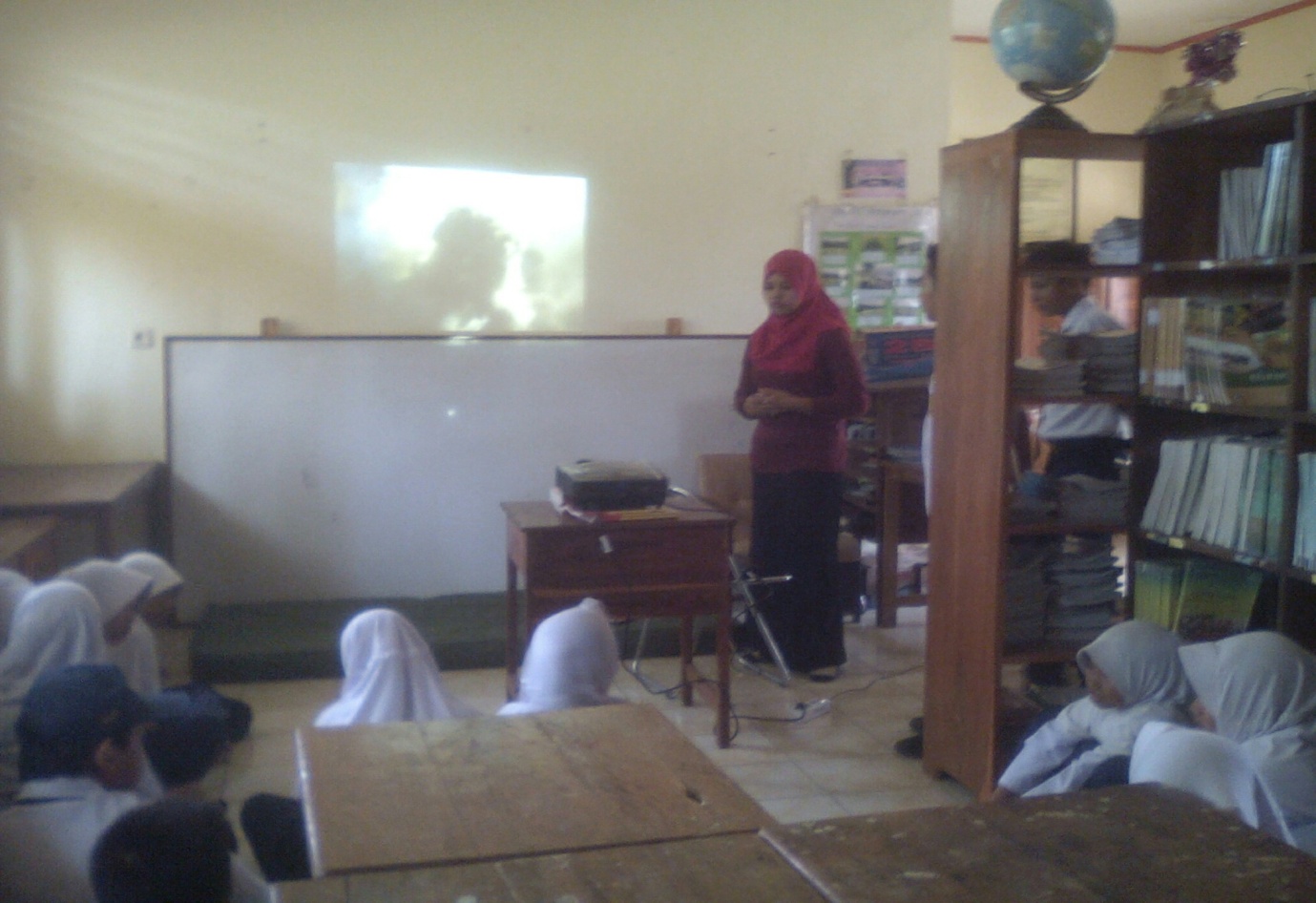 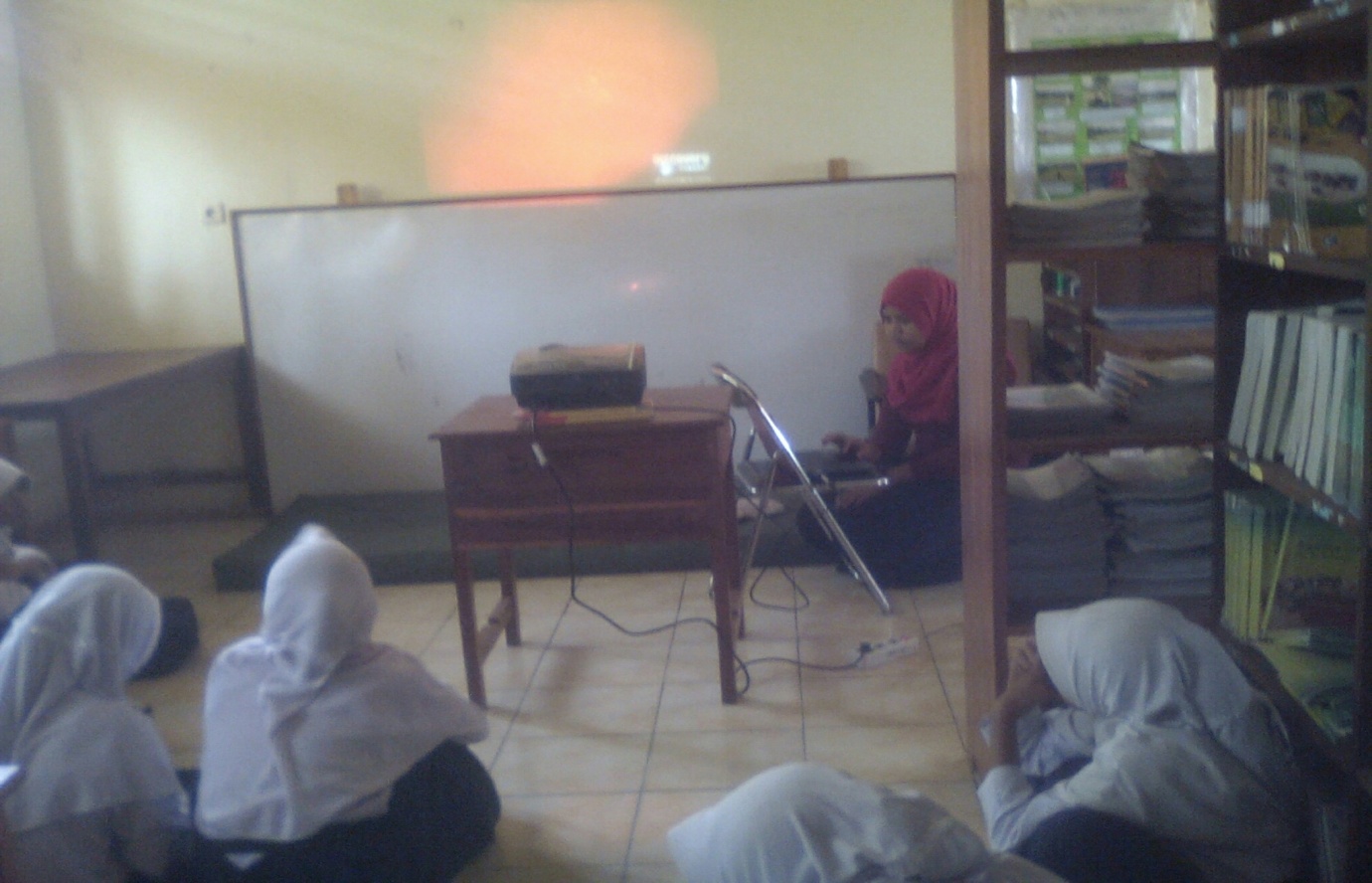 POSTEST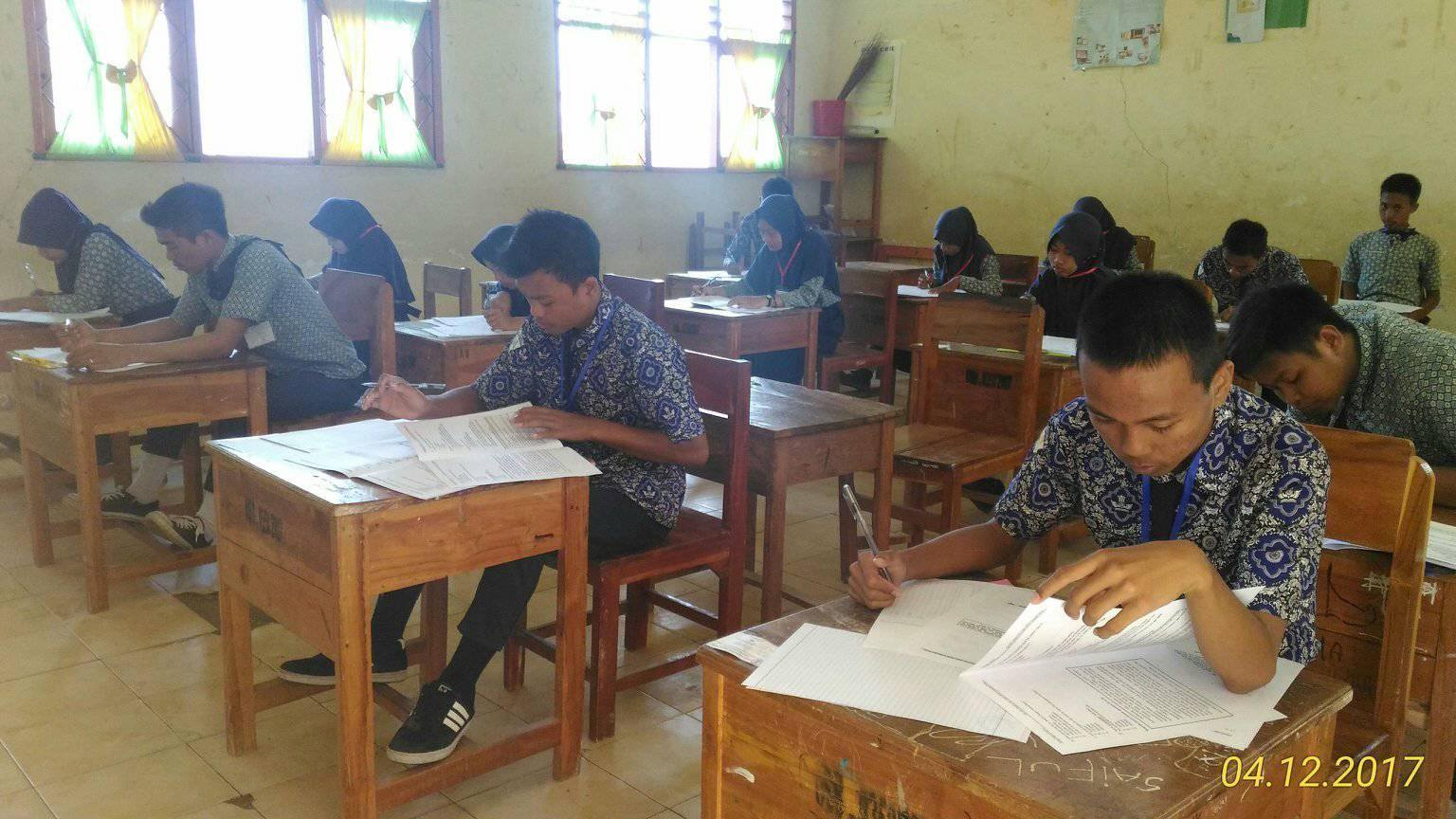 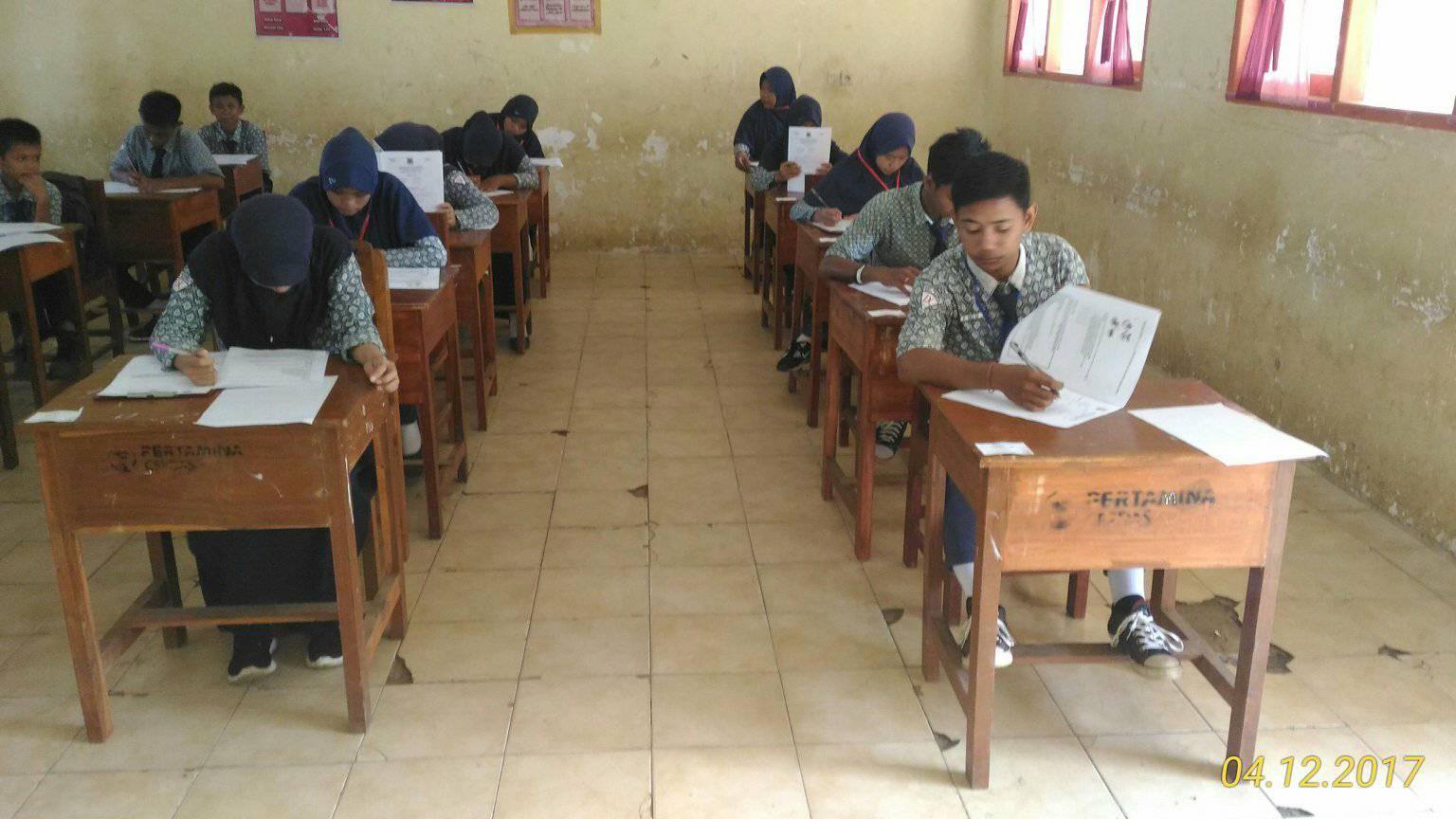 GURU MEMERIKSA MEDIA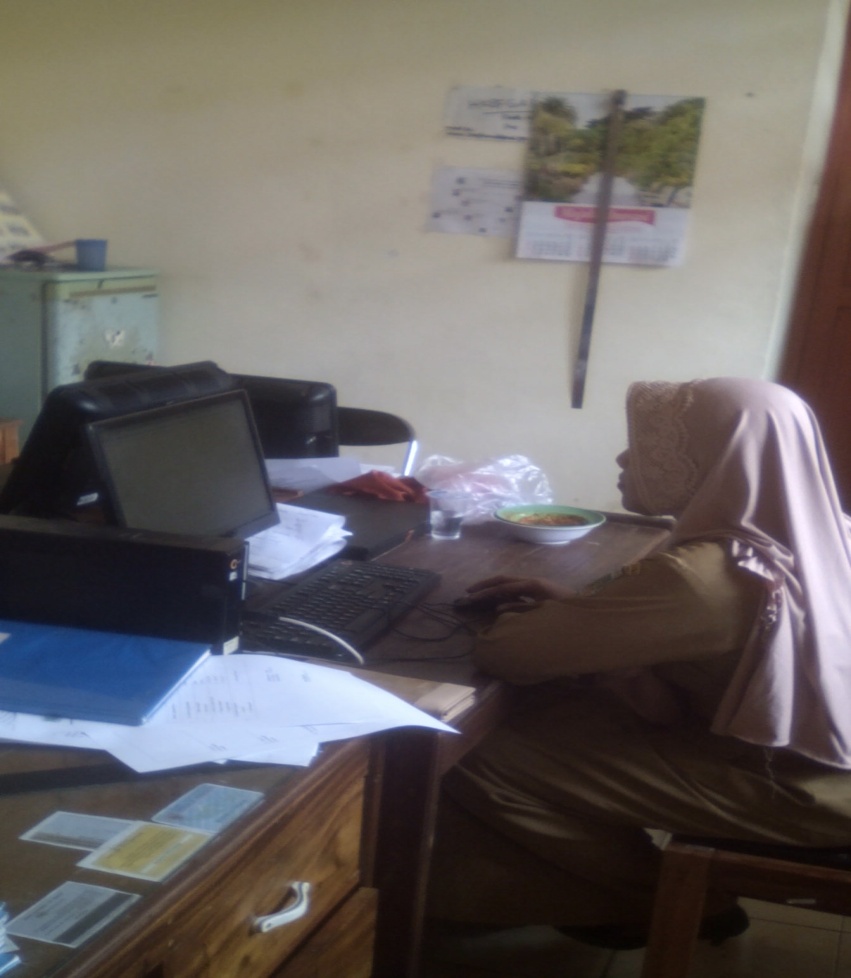 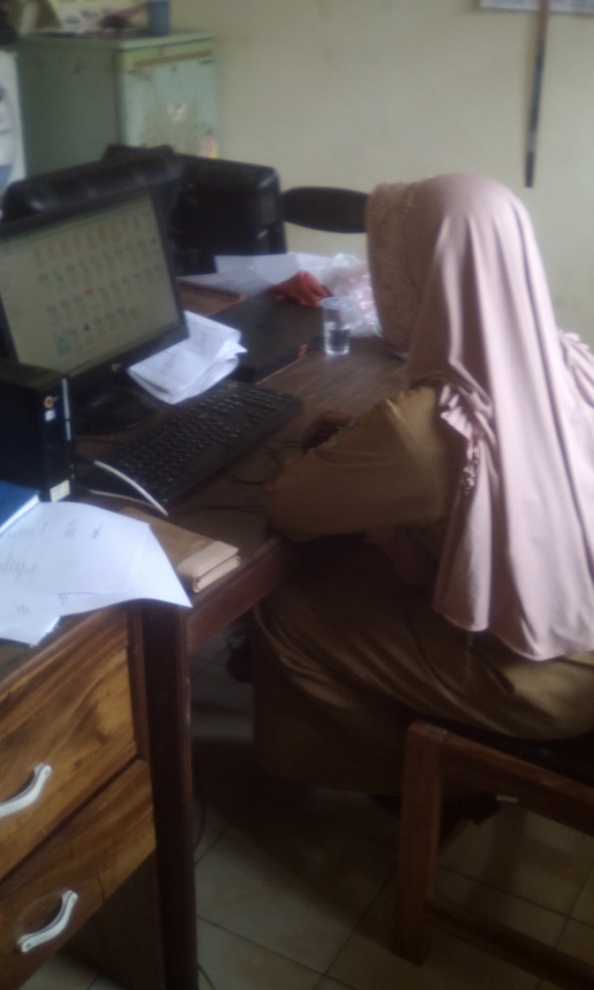 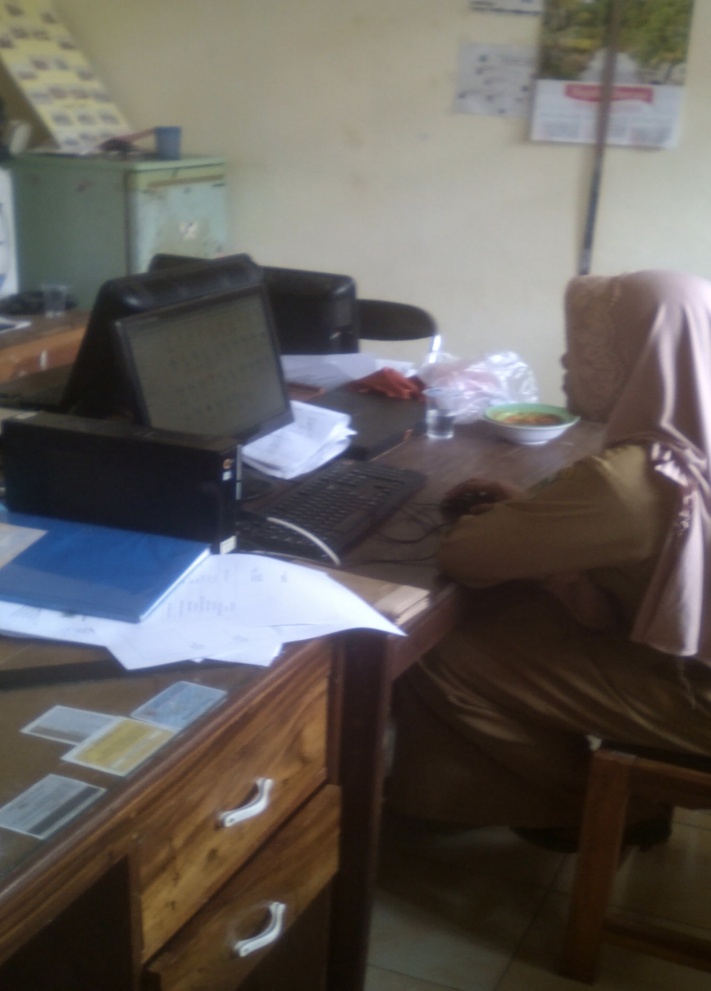 MEDIA WPS Presentation Office 2016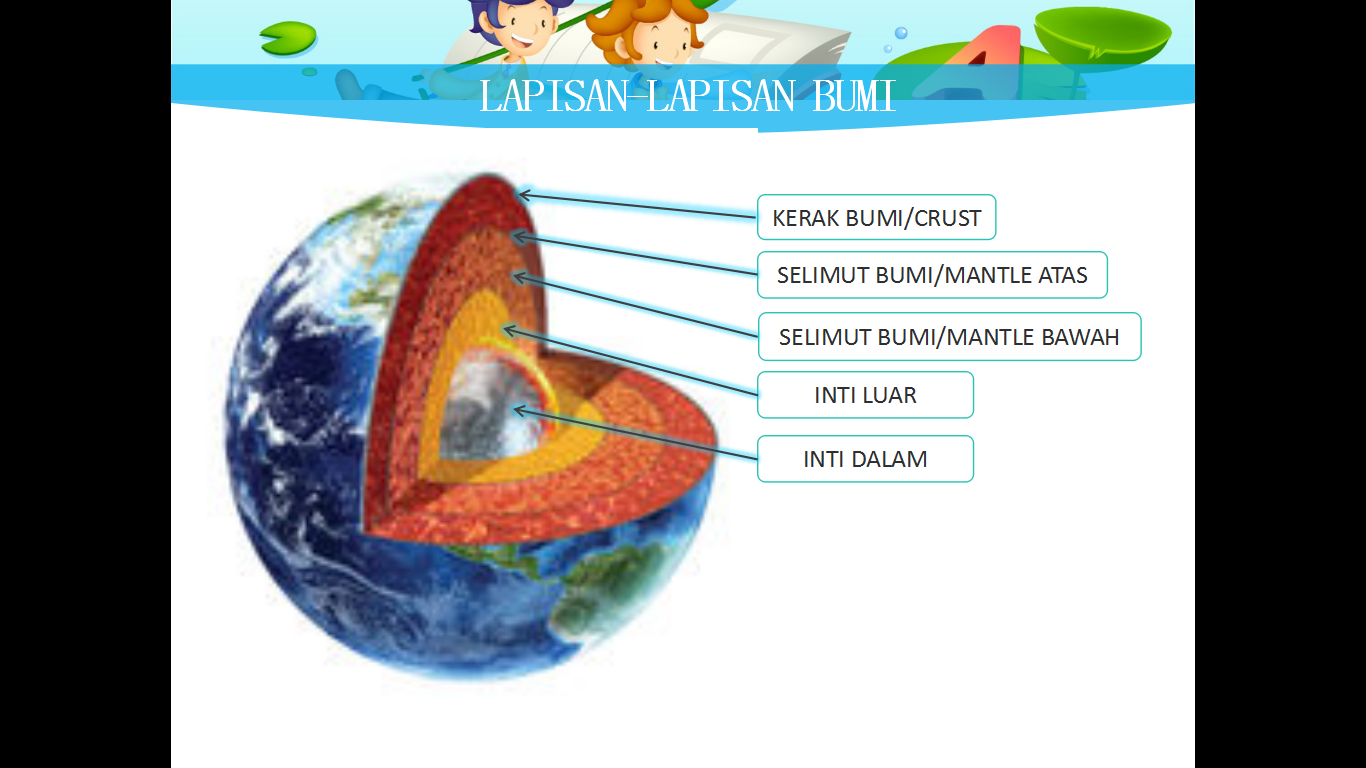 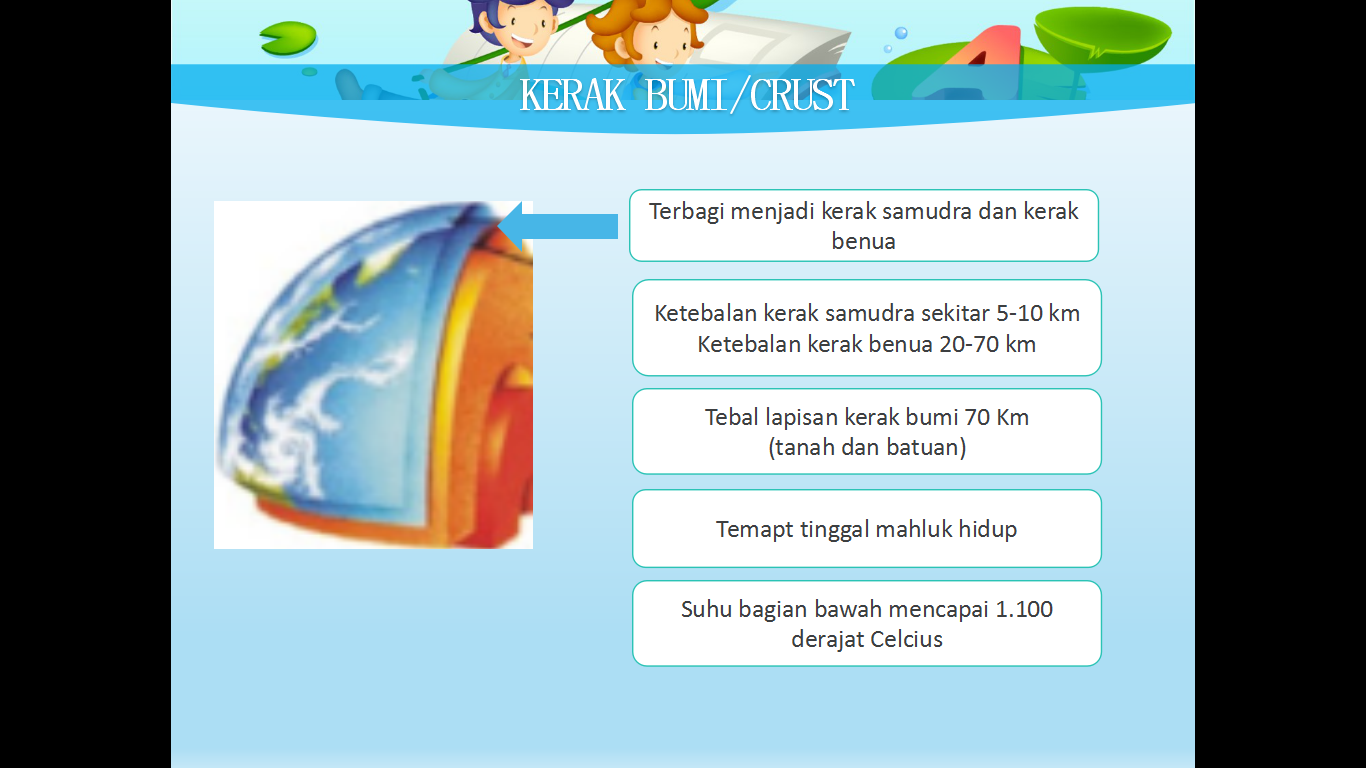 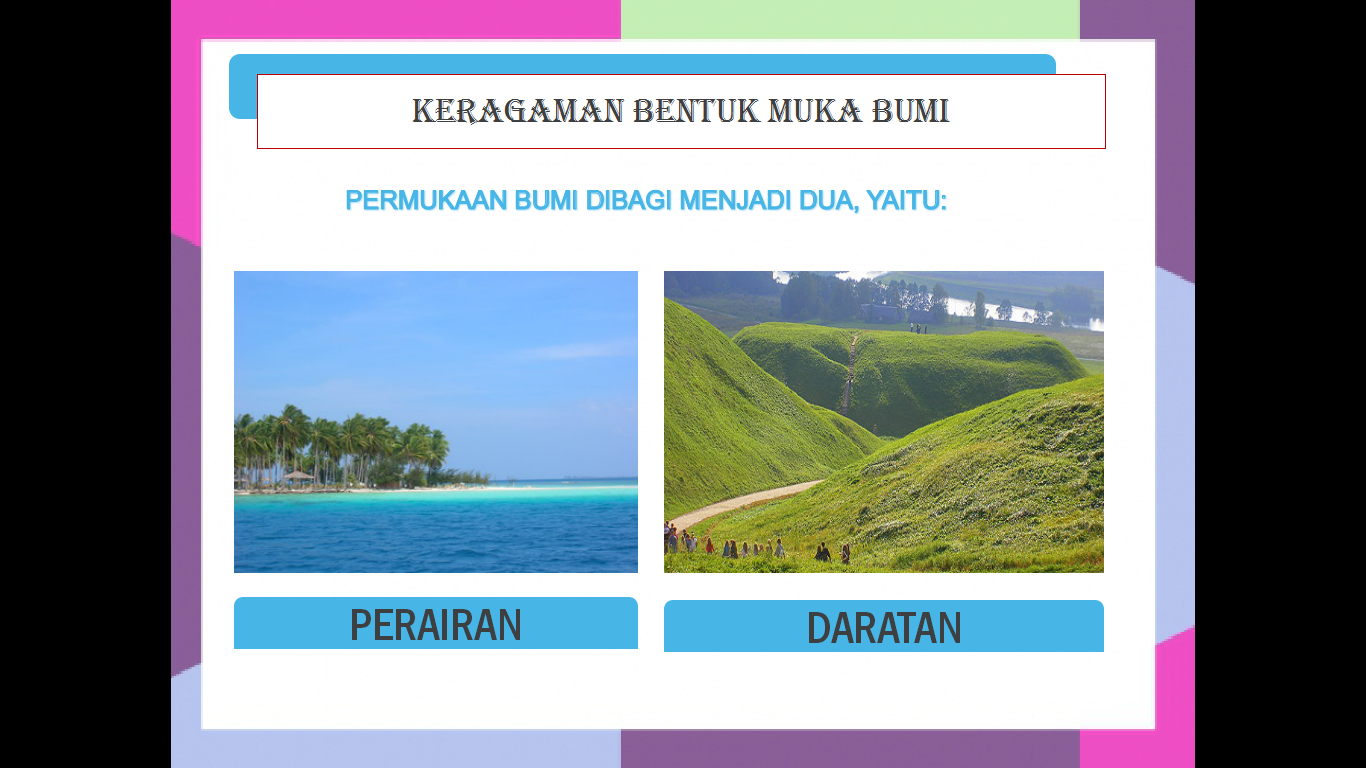 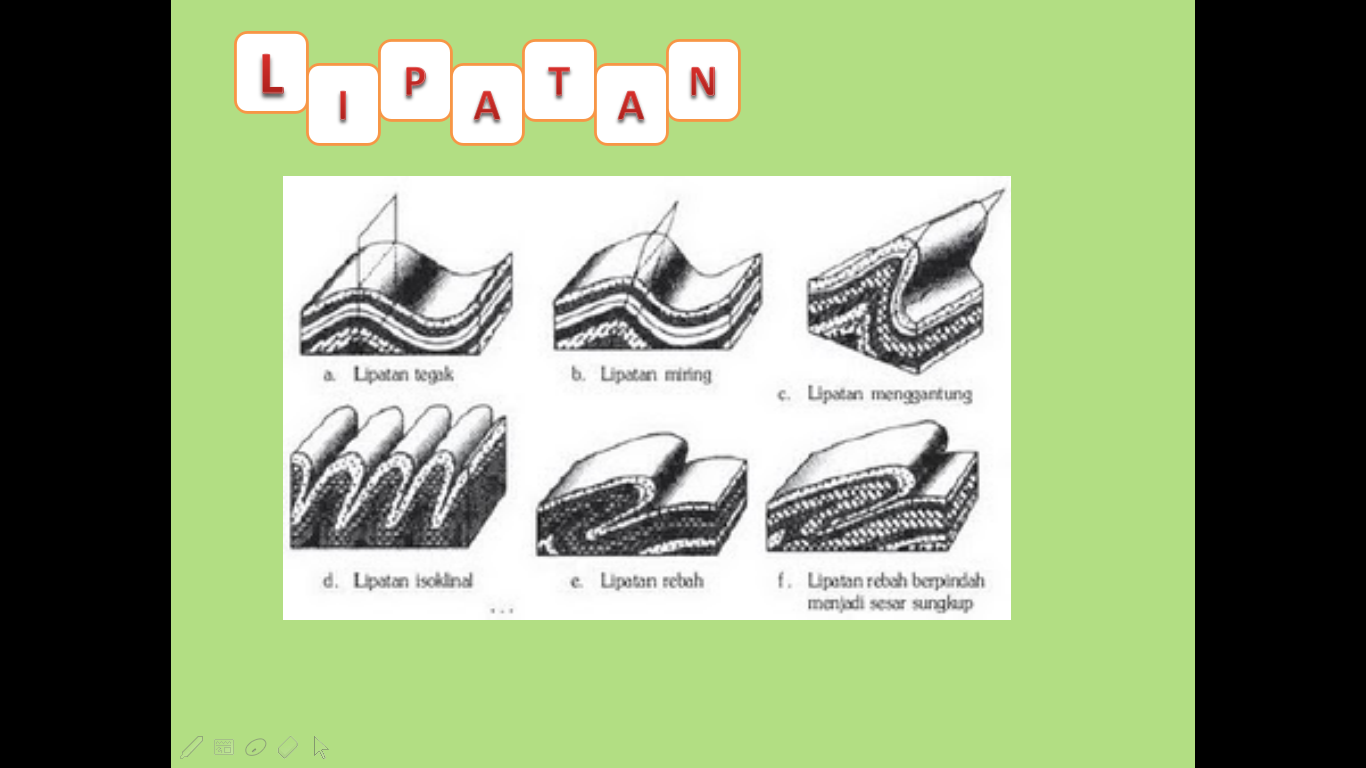 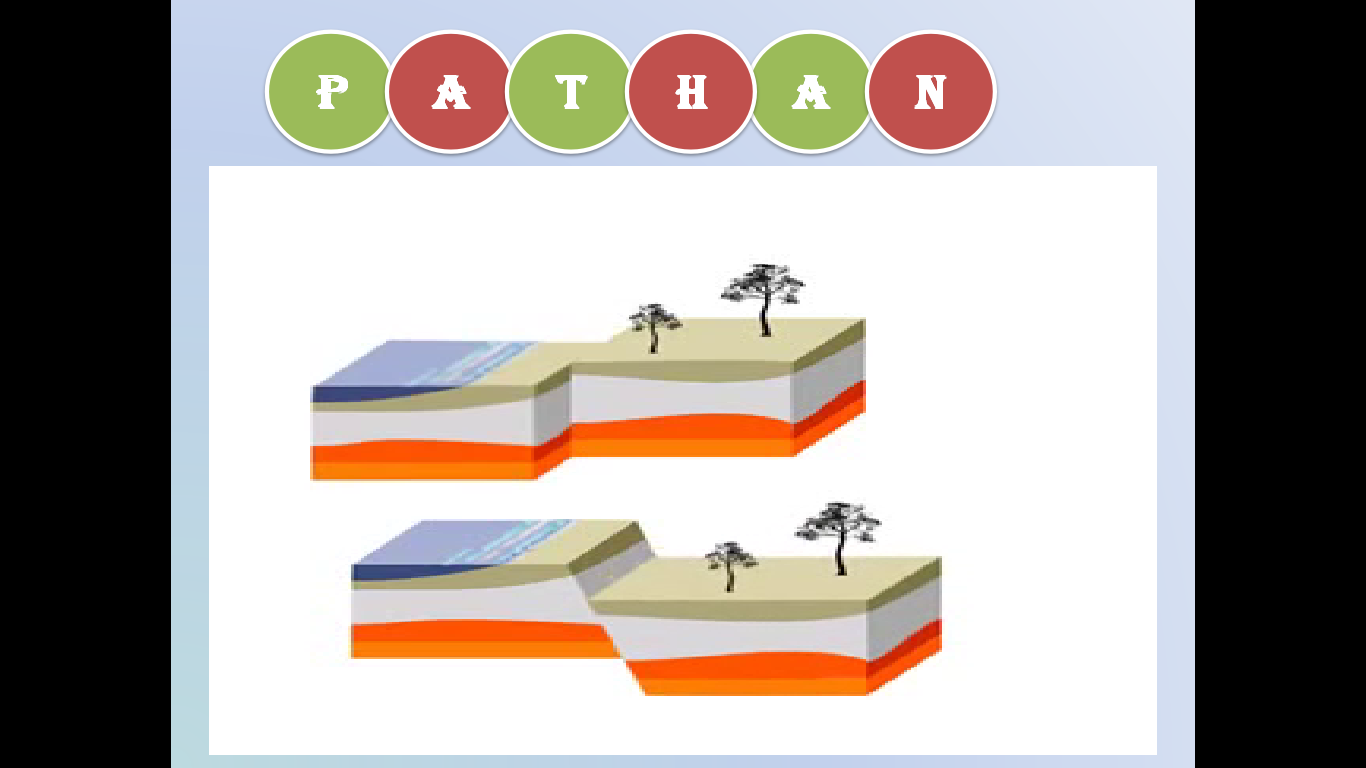 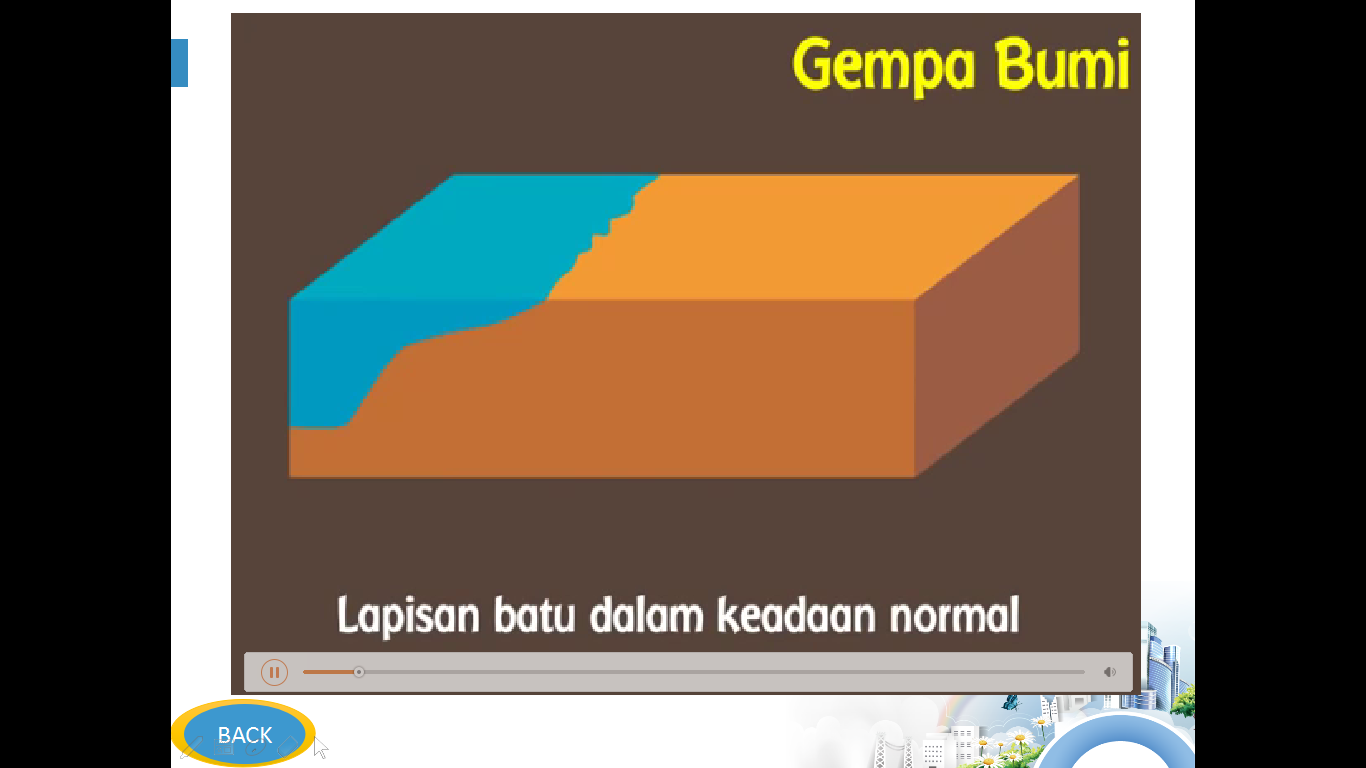 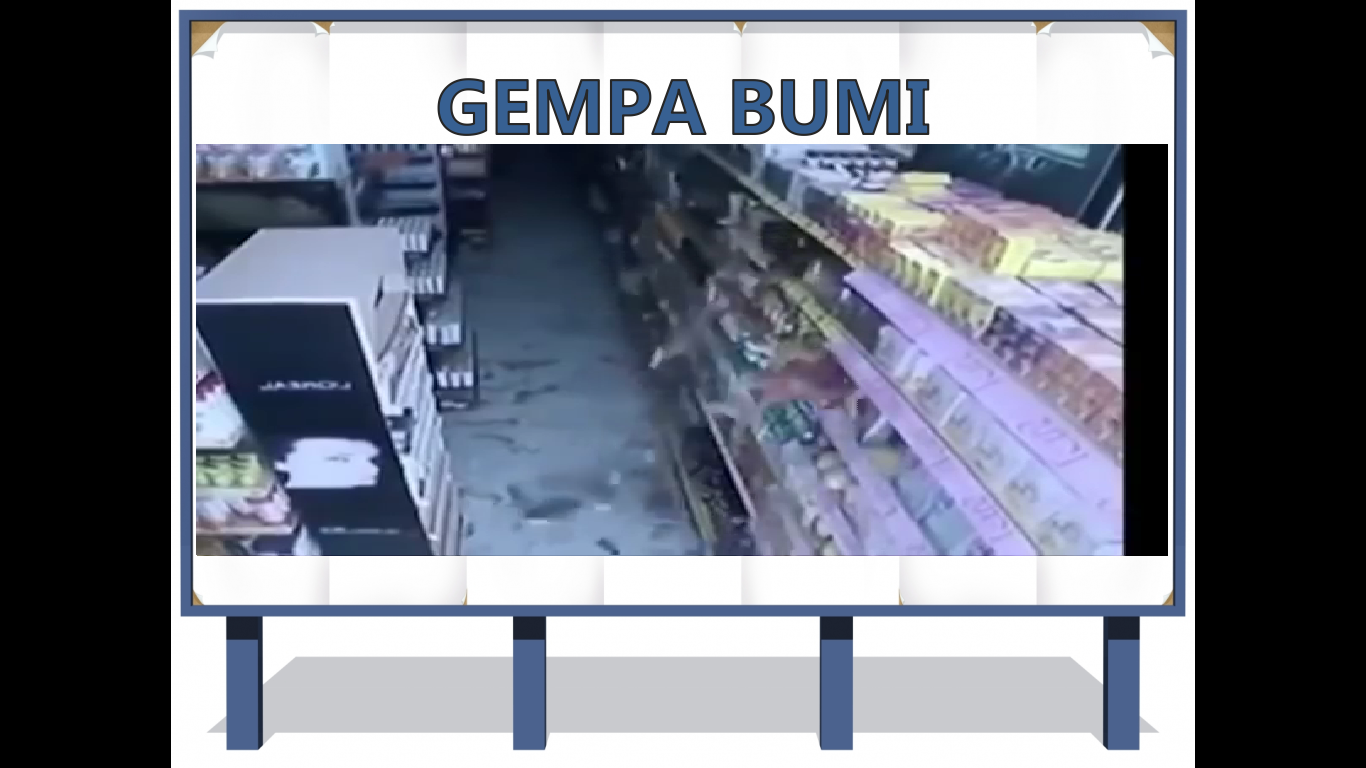 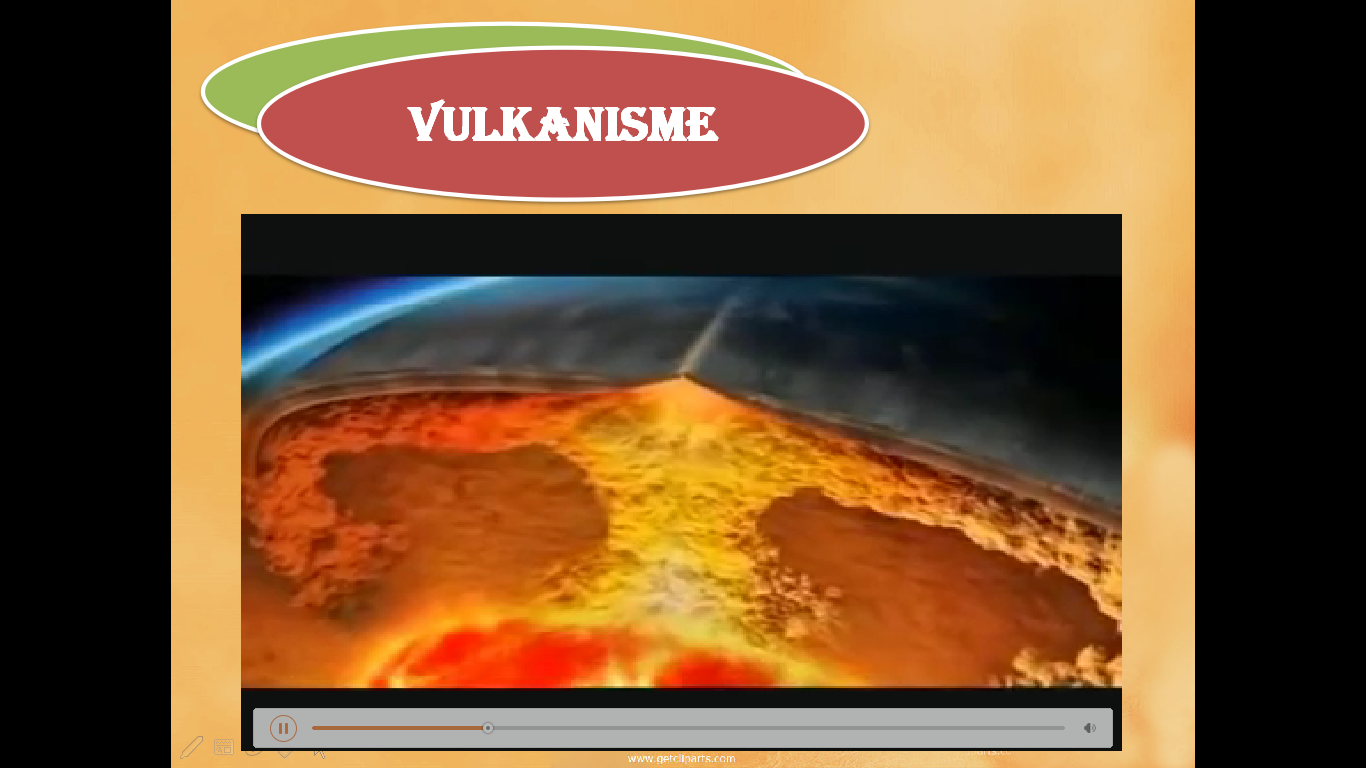 